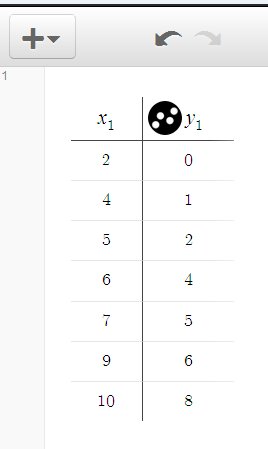 Visit desmos.com and launch the online calculator.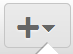 Add a “Table” by clicking on the                       Insert your data into the table for  and as seen in Add a new “expression” by clicking on the Enter the linear equation Be sure to use the subscript given on the keyboard to type  and  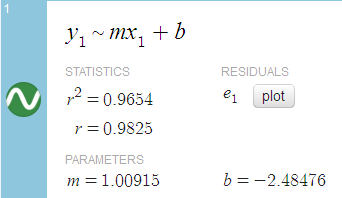 Desmos will recognize the line of best fit for the data in the table you entered and give you the correct equation and correlation coefficient as seen in 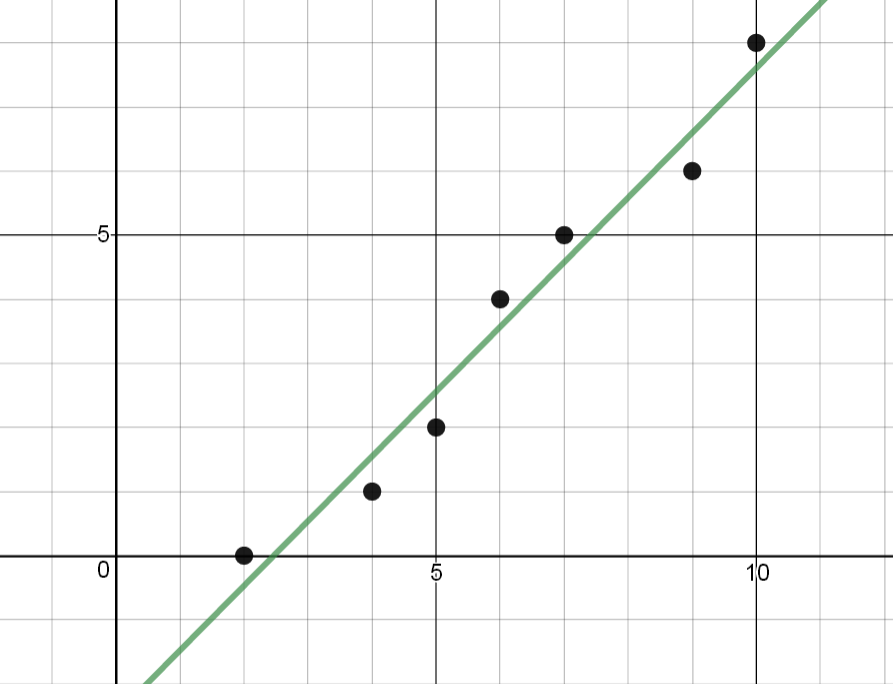 